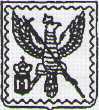 Российская Федерация Калужская областьАдминистрациямуниципального образованиясельское поселение«Деревня Долгое»249943,  Мосальский район, д. Долгое, ул. Ани Морозовой, д.7тел./ факс  (48452) 2-51-42 от 14.02.2020  г. №35Отчето работе администрации муниципального образования сельского поселения «Деревня Долгое» муниципального района «Мосальскийрайон» в 2019 годуДобрый день уважаемые жители  и гости сельского поселения! В соответствии с действующим Федеральным законодательством сегодня вашему вниманию представляется отчет о работе администрации перед Сельской Думой и перед населением о проделанной работе за 2019 год.        Хотелось бы озвучить некоторые статистические данные по сельскому поселению.Показатель демографии и занятости населения.       На территории сельского поселения расположены 15 населённых пунктов.        На 1 января 2020 года численность населения составляет 448 чел., из них: - пенсионеров 112 чел., - трудоспособного населения  282 чел., - детей до 7 лет – 18 чел., (факт – 5 детей)- учащихся от 7 до до 18 лет – 36 чел. (фактич.  прож. – 21)многодетные семьи -1. Постоянно проживает население в количестве 220  человек.За 2019 год на территории сельского поселения умерло 9 чел., родился – 1 ребенок, сняты с регистрационного учета –12 чел., прибыло – 7 чел., уменьшение численности жителей составило – 20 человек. Демографическая ситуация в сельском поселении характеризуется снижением численности населения по причине естественной убыли населения и снятием  с регистрационного учета.          Вопрос занятости остается одним из важнейших вопросов выживания самого сельского поселения.Основная занятость населения в бюджетной сфере (культура, образование, здравоохранение), небольшое количество рабочих мест гражданам сельского поселения  предоставляют  предприниматели.  За пределами сельского поселения занято 130 чел.         Работа администрации сельского поселения проводилась в соответствии с законодательством Российской Федерации  и в объеме полномочий органов местного самоуправления, определенных Федеральным законом №131 от 06.10.2003 года «Об общих принципах организации местного самоуправления в Российской Федерации», Уставом муниципального образования, муниципальной программой «Устойчивое развитие территории муниципального образования сельского поселения «Деревня Долгое» и другими Федеральными и областными правовыми актами. В целях реализации плана мероприятий  по вопросам местного значения администрацией сельского поселения в 2019 году решались правовые, финансовые и организационные задачи. Администрация сельского поселения постоянно контактирует с Сельской Думой сельского поселения. В рамках нормотворческой деятельности за отчетный период проведено 10 заседаний Сельской Думы, рассмотрены и приняты решения по 24 вопросам. Внесены изменения и дополнения в Устав сельского поселения, приняты новые  Правила благоустройства территории сельского поселения, внесены изменения  в земельный налог, утвержден отчет об исполнении бюджета за 2018 год, утвержден бюджет на 2020 год и плановый период 2021 и 2022 годов. Администрацией сельского поселения принято 41 постановление, 32 распоряжения по личному составу, 13 распоряжений по основной деятельности. Контроль за деятельностью администрации и Сельской Думы осуществляет прокуратура Мосальского района. Все проекты нормативных правовых актов направляются в прокуратуру для проведения антикоррупционной экспертизы.  Рассмотрено 20 представлений  и протестов прокураты о нарушении законодательства по различным вопросам, все они признаны обоснованными и удовлетворены, подготовлены ответы на  запросы, требования и информацию прокуратуры, их было 46. Кроме надзорной деятельности, прокуратурой разработаны для рассмотрения Сельской Думой 7 модельных нормативно правовых акта, которые также утверждены. Обязательным условием эффективной работы администрации сельского поселения является максимальная открытость её деятельности, достоверность и доступность информации. Информационным источником для изучения деятельности нашего поселения является официальный сайт администрации поселения в сети «Интернет». Администрация сельского поселения ежедневно работает, взаимодействуя как с населением, так со всеми сотрудниками отделов администрации района, решая многие очень важные вопросы. Поступило 250 входящих документов, отправлено адресатам 311 исходящих документов. Ответы на запросы, подготовка отчетов, постоянное взаимодействие с органами полиции, прокуратуры, осуществление выездов, работа комиссий, все это занимает наибольший объем рабочего времени. В 2019 году  поступило 2 письменных обращения. Все обращения рассмотрены своевременно и по всем даны ответы и разъяснения. В  основном жителей интересуют вопросы, связанные с решением бытовых проблем: содержание животных,  благоустройством, дорожным и коммунальным хозяйством. Выдано справок, выписок, характеристик – 131. Помогали в решении вопросов, связанных с оформлением документов на оформление недвижимого имущества. 28 льготникам совместно с отделом социальной защиты населения были оформлены компенсации на твердое топливо, на баллонный газ. Проведены 5 собраний граждан по благоустройству территории, по пожарной безопасности, по социально-опасным объектам, по газификации домов, по реализации проектов местных инициатив граждан.                  Администрация поселения исполняет отдельные государственные полномочия в части ведения воинского учета в соответствии с требованиями закона Российской Федерации «О воинской обязанности и военной службе». За отчетный период были внесены изменения учетных данных граждан, пребывающих в запасе и призывников. Проводится постановка на воинский учет и снятие с воинского учета граждан.  В настоящее время на воинском учете состоят 63 - человека, в том числе: офицеры - 6; сержантов –9,  солдат – 48. Допризывников – 7 человек.Формирование, утверждение, исполнение бюджета сельского поселения          Главным инструментом реализации полномочий сельского поселения в части проведения социальной, финансовой политики является бюджет сельского поселения. Прогноз собственных доходов бюджета поселения на 2019 год был рассчитан исходя из основных показателей социально-экономического развития, ожидаемого поступления налоговых и неналоговых доходов. Расходы были запланированы исходя из полномочий администрации.Исполнение доходной части местного бюджетаЗа 2019 год в   бюджет сельского поселения «Деревня Долгое» поступило доходов с учетом безвозмездных поступлений в сумме: 2657, 5тыс. руб., (было утверждено по бюджетной росписи  3075,4 тыс. рублей - не исполнено –417,9 тыс.руб)                                                                      тыс.рублей                 - Безвозмездных поступлений в виде субвенций, межбюджетных трансфертов и дотаций -  2 117,135 тыс. руб. - дотации на выравнивание бюджетной обеспеченности – 1 472,000  тыс. руб; - субсидии – 495,639 тыс. руб;- субвенции на осуществление первичного воинского учета – 22,845  тыс. руб;- межбюджетные трансферты (средства передаваемые из бюджета района на осуществление части полномочий по соглашениям) – 319,000 тыс. руб. Собственные доходы сельского поселения,  составляют 20% от общей доходной части. Бюджет сельского поселения на 80% дотационный.      В соответствии с Земельным и Налоговым кодексом администрация поселения осуществляет взаимодействие с Федеральной налоговой службой по сверке данных по объектам налогообложения.  Основная задача работы администрации - привлечение дополнительных резервов в доходную часть бюджета сельского поселения, путем выявления и постановки на учет земельных и имущественных объектов.Исполнение расходной части местного бюджета           Все денежные средства расходуются строго в соответствии с расходными обязательствами бюджета сельского поселения.           Расходы бюджета поселения составили 2 929,765 тыс. рублей. Наибольший удельный вес в системе расходной части исполнения бюджета поселения – это расходы на решение общегосударственных вопросов -  составили 1 173,725 тысяч руб. (затраты на содержание администрации (связь, свет, вода, обучение, диспансеризация, программное обеспечение и т.п.) и з/плата с отчислениями в фонды). Оставшиеся 1 756,000 тыс. рублей были израсходованы:- на осуществление полномочий по ведению первичного воинского учета- 22,845 тыс. рублей (17,845 тысяч на зарплату специалисту по ведению воинского учета и 5,0 тыс.руб на приобретение канцтоваров);                - расходы по дорожной деятельности – 167,0 тыс. рублей - летнее и зимнее содержание дорог,              - по жилищному и коммунальному хозяйству,  -  57,000 тыс,  рублей (взносы на кап ремонт (52.0),  техобслуживание газового оборудования(5.0);             - расходы на благоустройство: 470,0 тыс. рублей (межевание з/у лесных кладбищ  и з/у под сквер – 33,0, ритуальные услуги и содержание мест захоронения - 20,0, уличное освещение (оплата электроэнергии – 40,0, получение техусловий, монтаж, закупка светильников - 112,0, замена светильников – 5,0) ремонт контейнеров – 35,0, дезинфекция колодцев – 10,0, покупка плит под контейнеры ТКО – 81,0, приобретение контейнеров для ТКО – 51,0 тыс руб, работы и услуги по содержанию имущества 62,0 (оформление тех паспорта и прав собственности на СДК и т.п.);                            - расходы, связанные с разработкой землеустроительной документации для внесения в сведения кадастрового учета границ населенных пунктов и границ территориальных зон – 550,7 тыс.руб.- межбюджетные трансферты по переданным полномочиям – 572, 0 тыс. рублей;- социальные выплаты лицам, замещавшим муниципальные должности в органах местного самоуправления МО СП "Деревня Долгое" – 35,8 тыс. рублей;  Исполнение расходной части бюджета сельского поселения производилось согласно утвержденной бюджетной росписи в пределах поступающих доходов. Все расходы по части закупок выполнялись на контрактной основе  в строгом соответствии с 44 ФЗ. Было заключено 49 договоров на 1255,750 тыс. рублей.Все договорные обязательства в 2019 году были исполнены. Кредиторской задолженности нет.      Администрация сельского поселения проводит бюджетную политику в соответствии с принципами бюджетного устройства Российской Федерации. Конечной задачей формирования и исполнения бюджета является целевой характер, рациональность и эффективность использование бюджетных средств.                               Социальная и жилищная политикаВажным направлением в работе администрации поселения было и остается совершенствование форм и методов работы с социально незащищенными слоями населения. Это обусловлено тем, что в поселении почти 70 человек льготной категории.В поселении взято на учет то население, которое   нуждается   в   социальной   помощи.                Постоянно ведется работа с пенсионерами по оформлению льготных выплат, оформлению ухода за престарелыми гражданами, которым исполнилось 80 лет. К сожалению, все меньше детей остается у нас в поселении. На сегодняшний день на  территории   поселения   проживает  1   многодетная   семья,   в   ней воспитывается 3 детей.  В сфере жилищной политики проводилась следующая работа:- помощь в оформление документов гражданам для участия в оформлении прав собственности; - работа с  жильцами дома 9 по ул. Школьной пос. Калуговский по вопросу условий переселения по программе переселения из ветхого и аварийного жилья;- перечисление взносов на капитальный ремонт многоквартирного дома по улице Прудной,12 в д. Долгое.В планах на 2020 год постановка на кадастровый учет квартир в поселке Калуговский, работа с зарегистрированными в муниципальном жилье гражданами по соблюдению условий и обязательств социального найма.Благоустройство  В каждом поселении одним из важных направлений работы является состояние дорог, уличное освещение, благоустройство и вывоз мусора  и т.д. Коротко о каждом направлении.Дорожное хозяйство         Общая протяженность дорог внутри населенных пунктов общего пользования составляет 9 км. На содержание автомобильных дорог  в границах поселений израсходовано 167,0 тыс. рублей. В рамках летнего содержания 99 тысяч рублей были потрачены на подсыпку и грейдирование дорог по ул. Луговая в д. Коровкино и ул. Школьная в пос. Калуговском. На расчистку дорог от снега израсходовано 68 тысяч рублей. Все средства использованы в полном объеме. Проблемы  и задачи на 2020 год – дорога по улице Садовая в д. Долгое, мост в д. Василево, съезд в д. Дубровки.       ВодоснабжениеВодоснабжение сельского поселения «Деревня Долгое» состоит из  водопроводной сети холодного водоснабжения, общей протяженностью  около 5 км. По всей протяженности сетей имеется 30 водопроводных колодцев, 13 водоразборных колонок. Обслуживанием водопроводной сети занимается Мосальский участок ГП «Калугаоблводоканал». Другая часть водоснабжения населения водой  состоит из колодцев муниципальных  и частных, а также частных скважин. Все муниципальные колодцы были осенью продезинфицированы. В этом году запланировано строительство колодца на ул. Прудной. В ближайшее время будет заключен договор с подрядной организацией. Проблема – качество воды из водопроводной сети. Сбор мусора у населения   В настоящее время  все вопросы обращения с твердыми коммунальными отходами, на территории поселения решает государственное предприятие Калужской области «Калужский региональный экологический оператор»,  утвержден единый тариф  по сбору, транспортировке, сортировке и захоронению отходов. По заключенным контрактам в 2019 году были приобретены  и установлены 9 плит и 9 контейнеров по 0,75 кубов каждый в д. Калугово, пос. Калуговский, д. Коровкино, д. Дубровки, д. Новая Роща, д. Василево, д. Долгое. Произведен ремонт и демонтаж старых контейнеров в д. Долгое. В настоящее время проблем с вывозом мусора не возникает. Только есть просьба к жителям – носите, пожалуйста, мусор в места сбора, их у нас особенно в д. Долгое достаточное количество.Планы: - приведение действующих площадок в соответствие с законодательными нормами – в части ограждения, установка 2 новых площадок под крупногабаритные отходы в д. Долгое и пос. Калуговском. Установка двух дополнительных площадок под ТКО в пос. Калуговский. 
Благоустройство территории Главной проблемой благоустройства территории остается низкая активность граждан — землевладельцев, арендаторов, постоянных жителей частного жилого сектора. В 2019 году изменились правила благоустройства поселений. Одно из новшеств – определение  и порядок уборки прилегающих территорий для каждого домовладения. Останавливаясь на санитарном порядке, я хочу добавить, что необходимо поддерживать порядок в личных хозяйствах, продолжать упорную борьбу с сорняками и сухой растительностью, как на территории поселения, так и за её пределами, соблюдать чистоту и порядок на всей территории поселения. Соблюдайте правила содержания и выгула собак и птицы. В этом году мы реализуем проект благоустройства сквера в д. Долгое. Уже скоро пройдут торги и, надеюсь, в мае месяце мы начнем работы. Этот проект поддержки местных инициатив граждан, проживающих в сельской местности через министерство сельского хозяйства Калужской области. 463,5 тыс. рублей – средства федерального бюджета и 47 тысяч рублей  вклад граждан и ИП.  Прошу от вас активного трудового участия. В ближайшее время будет заключен договор на благоустройство территории Калуговского ФАПа. Хочется призвать наших граждан быть активнее, предлагать свои инициативные проекты по благоустройству. Давайте вместе сделаем наше поселение красивее, уютнее и благоприятнее для проживания!Уличное освещениеСледующий достаточно острый вопрос - это вопрос уличного освещения5 светильников было установлено в пос. Калуговский в ноябре 2010 года. 4 светильника  установлены и подключены в д. Коровкино в 2015 году. 5 подключены к административным зданиям. Несколько фонарей подключены к частным домам. В 2019 году удалось установить 4 светильника по ул. Центральная в д. Долгое. Заменили сгоревшие фонари в д. Коровкино. Оплата за потребленную электроэнергию по уличному освещению населенных пунктов  осуществляется из средств местного бюджета. В 2019 году на оплату уличного извещения израсходовано 42 тысячи рублей.               На данный момент остается открытым вопрос уличного освещения во всех населенных пунктах поселения. В планах замена светильников на более экономичные и дополнительное освещение улиц в пос. Калуговском. Освещение оставшихся улиц в д. Долгое. Попробуем подготовить проекты по уличному освещению и заявиться с ними по программе местных инициатив на 2021 год. Будем надеяться на  освещение федеральной автомагистрали в д. Долгое и д. Калугово.  ГазификацияВ 2018 году проведена линия межпоселкового газопровода от д. Долгое к д. Калугово с отводом к поселку Калуговский.  Недавно состоялись торги по уличным газопроводам. Будем ждать газ в этом году в наши населенные пункты д. Калугово и поселок Калуговский.Жителям поселка, желающим подключиться к газу нужно больше активизироваться в оформлении своих имущественных прав. Инвесторы и развитие территории         Социально-экономическое развитие нашего поселения  зависит от количества предпринимателей малого бизнеса, крестьянско-фермерских хозяйств и крупных сельскохозяйственных предприятий, чего на самом деле у нас практически нет.На территории поселения зарегистрировано ИП «Куликов М.Г.», который занимается ремонтом автомашин и изготовлением печей для бань. На территории поселения работает «деревообрабатывающее предприятие ИП «Аптикеев Н.Г.». Сельское хозяйство  представлено только личными подсобными хозяйствами. В сельском поселении 135 личных подсобных хозяйств местного населения. Из них имеют скот и птицу -77. В личных хозяйствах граждан содержится  15 гол. овец и 20 коз, птица -1200, пчелосемей -100. В 2019 году у нас образовалось новое КФХ Андреева Игоря Игоревича по разведению кроликов. Хозяйство получило гранд на развитие. Хочется пожелать им успехов и процветания. А сейчас мне бы хотелось остановиться на тех организациях и учреждениях, без которых жизнь нашего поселения была бы неполноценной. Организация работы учреждений, расположенных на территории поселения      На территории сельского поселения «Деревня Долгое» расположены и работают: дом культуры,  библиотека,   МКОУ Долговская СОШ , 3 магазина и 2 торговых точки на дому и 2 Фапа. В МКОУ «Долговская СОШ» на данный момент обучается 23 учащихся. Имеется дошкольная  группа.                             Библиотечное обслуживание населения проводится силами библиотекаря Чекрыжовой Марины Ивановны. Открытой остается вакансия библиотекаря в поселке Калуговский. Люди, которым трудно ходить из-за болезни или возраста обслуживаются библиотекарем на дому.Организацией культурного отдыха населения занимаются работники СДК. Традиционно в домах культуры проводятся праздничные мероприятия, посвященные календарным праздникам.  Ведется творческая работа со всеми категориями населения. Остались проблемы с почтовым обслуживанием населения.  Не можем найти человека на должность начальника отделения почтовой связи. В настоящее время население обслуживает выездная почта и наши почтальоны,  которым тоже большое спасибо.  Торговое обслуживание представлено индивидуальными предпринимателями: ИП «Кубанова» и ИП «Красикова», которые содержат частные магазины. Население Новой Рощи и Дубровок обслуживается автолавкой МОСПО, а поселка Калуговский  - Спас –Деменскими и Кировскими предпринимателями. Также имеются 2 торговых точки на дому в поселке Калуговский.                Медицинское обслуживание населения обеспечивается  работниками сельских Фапов – Приказчиковой Татьяной Владимировной и Потапкиной Ириной  Николаевной. Кроме повседневной работы наши медицинские работники днем и ночью, в будни и праздники оказывают медицинскую помощь, обслуживая вызовы. 5 февраля 2019 состоялось торжественное открытие нового современного, красивого модульного фельдшерско-акушерского пункта в поселке Калуговский. Без преувеличения можно сказать, что для нас открытие ФАПа в п. Калуговский – событие, играющее огромную роль в жизни нашего сельского жителя.                                                           Заключение     2020-й — Год памяти и славы. Цель его проведения — сохранение исторической памяти и празднование 75-летия Победы в Великой Отечественной войне.  Его временные рамки весьма условны: у подвига поколения Победителей и благодарной памяти их потомков нет и не может быть срока давности. Осознавать это и передавать из поколения в поколение — наш священный нравственный долг, наша гражданская ответственность. Год памяти и славы призван напомнить нам об этой ответственности, о достоинстве, верности и чести наследника Великой Победы, которым является каждый из нас. Мы будем участвовать во всех мероприятиях, посвященных этой великой дате. Я хочу обратиться ко всем жителям  нашего поселения  вместе с детьми, внуками принять активное участие в акциях, митингах, трудовых десантах, проводимых в нашем поселении, в Барсуках, на Зайцевой горе. Давайте будем хоть чуточку  внимательнее к нашим узникам и труженикам тыла (их у нас осталось  совсем мало всего 11 человек). К сожалению, ветеранов у нас уже нет в живых. В августе 2019 года покинула нас Анна Григорьевна Маслова. Светлая ей память и вечная наша благодарность.2020 –й год – это и год выборов и, связанных с этим мероприятием, перемен. В сентябре в День единого голосования  мы будем избирать Губернатора КО, депутатов Законодательного Собрания Калужской области, депутатов районного Собрания, депутатов Сельской Думы.  В заключение я хочу поблагодарить за понимание и поддержку в решении насущных проблем и оказании помощи депутатов Сельской Думы, высшее руководство в лице Главы администрации района Кошелева Алексея Викторовича и всех сотрудников отделов администрации района. Пожелать всем здоровья и удачи.          Спасибо за внимание! Глава администрации МО СП «Деревня Долгое»                                     Баглик С.П.        Доходы20192019+,-план к факту        Доходыпланфакт+,-план к фактуНДФЛ20,018,7-1,3Налог на совокупный доход12,018,5+6,5Налог на имущество192,070,3-121,7Земельный налог, всего- с организаций- с физ. лиц484,090,0394,0421,9115,2306,7-62,1+25,2-87,3Средства самообложения граждан10,010,95+0,95Итого налогов  и неналоговых платежей собственных718,0540,475,3% к плану